РЕШЕНИЕ №6Совета народных депутатов муниципального образования«Хатажукайское сельское поселение»От 18.09.2023г.                                                                                                             а. Пшичо «О выдвижении  в состав молодежной избирательной комиссии Шовгеновского района»   В соответствии с п.2.3. Положения о молодежной избирательной комиссии утвержденного Постановлением  ТИК Шовгеновского района от 01.09.2023г. №55/376-6, Совет народных депутатов муниципального образования «Хатажукайское сельское поселение»РЕШИЛ :Выдвинуть в состав Молодежной избирательной комиссии Шовгеновского района – Цеева Асхада Руслановича – 24.11.2001г.  Настоящее решение вступает с момента его подписания. Председатель Совета народных депутатов муниципального образования «Хатажукайское сельское поселение»                                                              З.Дж. ХабиеваГлава администрации  муниципального образования «Хатажукайское сельское поселение»                                                           А.А. Карашаев                РЕСПУБЛИКА АДЫГЕЯСовет народных депутатовМуниципального образования«Хатажукайское сельское поселение»385462, а. Пшичо, ул. Ленина, 51тел. Факс (87773) 9-31-36e-mail: dnurbij @ yandex.ruАДЫГЭРЕСПУБЛИКХьатыгъужъкъое муниципальнэ къоджэ псэупIэ чIыпIэм изэхэщапIэ   я народнэ депутатхэм я Совет385462, къ. Пщычэу,             ур. ЛенинымыцI, 51тел. Факс (87773) 9-31-36e-mail: dnurbij @ yandex.ru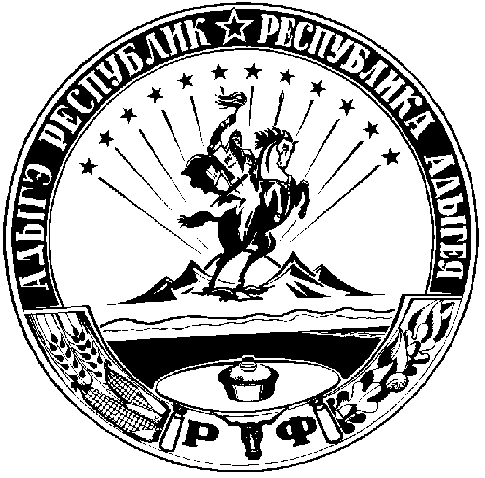 